С 13.09.2021 г. в Котлубанской библиотеке действует выставка-книжное обозрение у тематической полки « Скажи жизни « Да!». Начинается выставка со слов Б.Екимова « Что самое дорогое в жизни? И ответом на этот вопрос». На ней выставлена информация о жизни В.Высотского, как человека попавшего в наркотическую зависимость, показана литература ,знакомящая читателей с наркоманией во всех ее аспектах и книга, которая рассказывает о том, что нельзя прожить жизнь заново, но можно попытаться честно сказать себе, на каком перекрестке ты сбился с пути, «Перекрестки» английского писателя Пола Янга ,с которой библиотекарь предлагает читателям поближе познакомиться. Эта выставка также приурочена к антинаркотическому месячнику.Библиотекарь Французова О.Н.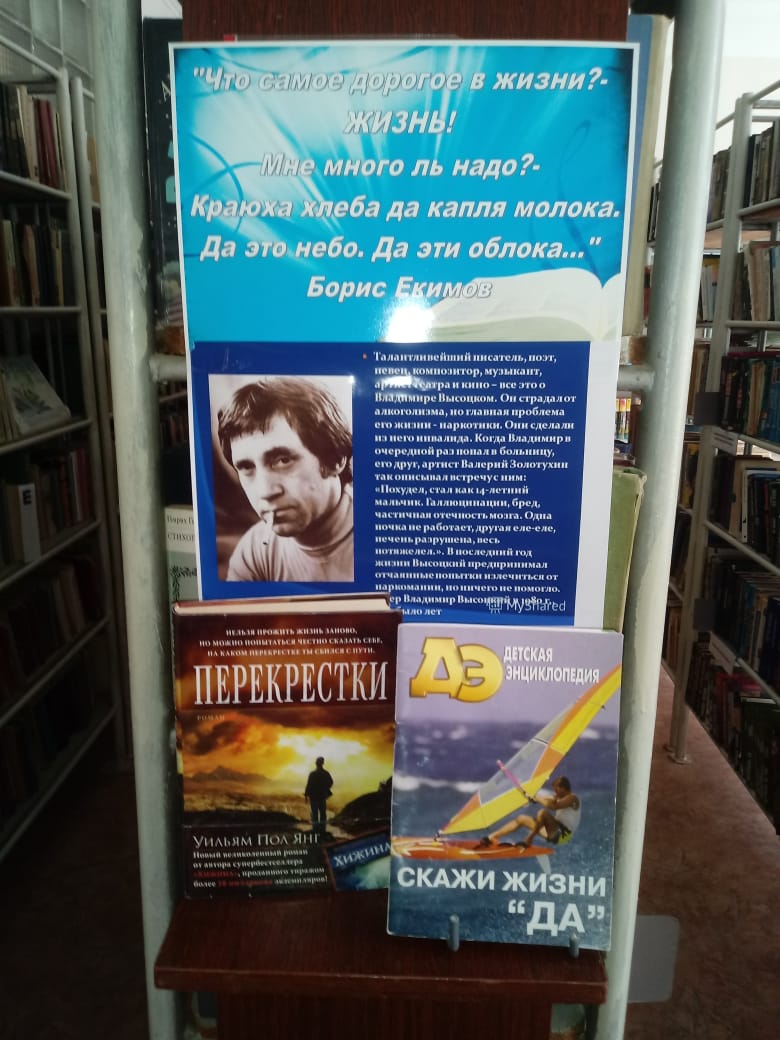 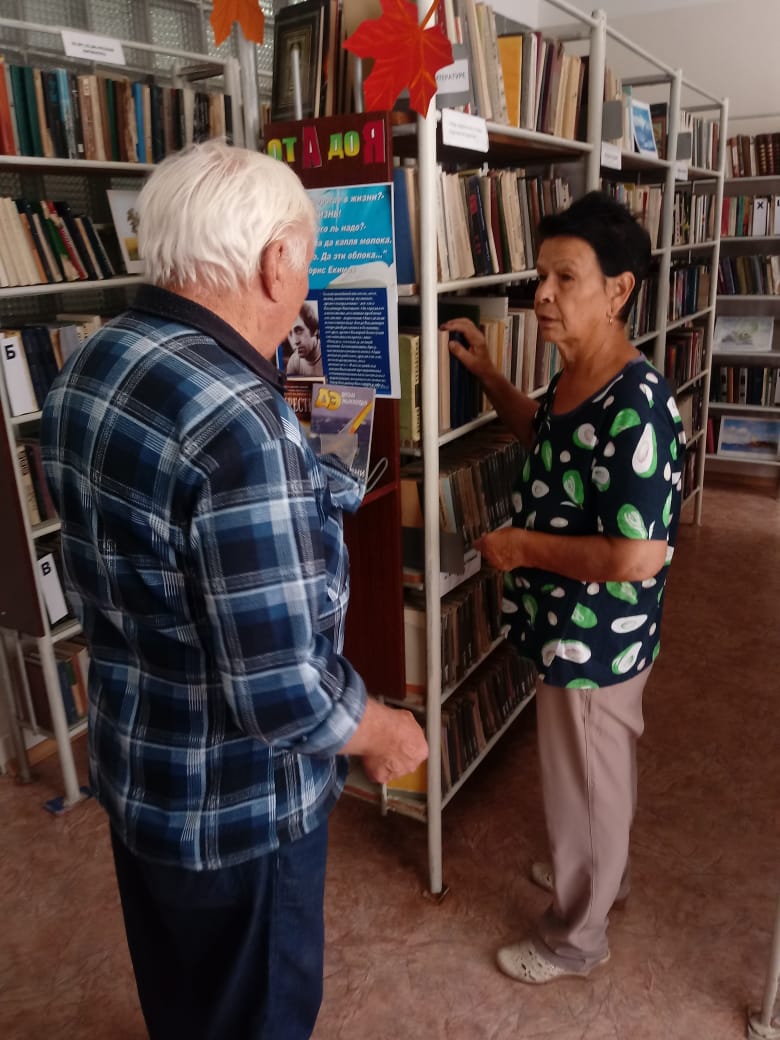 